本研修は厚生労働科学研究費補助金（障害者政策総合研究事業（身体・知的分野））障害者ピアサポートの専門性を高めるための研修に係る講師を担える人材の養成及 び普及のための研究の一環として、実施する研修です。本研修は、多様な障害の当事者、福祉サービス事業所等で実践している　専門職及び研究者がかかわって作成しました。基礎研修については、障害の領域を問わず、障害福祉サービスにおいて　障害当事者の特性を　活かして働くために　必要な内容を　含めて構成しています。研修の概要【対象】〇障害福祉サービスにおいて、障害当事者としての　経験を活かして働いている人、及び働きたいと　考えている人(障害の種別は問いません)〇障害福祉サービスの　管理者で、障害当事者としての　経験をもつ人と　一緒に　働いている人、及び一緒に　働きたいと　考えている人〇すべての日程に参加できる方
【研修の実施方法】〇今年度は、コロナウィルスの影響により、対面ではなく、リモートで実施します。〇研修参加に必要なもの：パソコンなど、インターネットに接続できるもの　　　　　　　　　　　　　　　　　インターネットが使える環境　　　　　　　　　　　　　　　　　＊ウェブカメラ　マイク機能のあるパソコンをご用意ください。〇接続には、Zoomを使用しますので、事前にダウンロードしていただくと、スムーズに参加できます。詳しい参加方法は、参加決定後にご連絡申し上げます。【基礎研修の日時】　＊終了時間は目安です。日時：10月31日(土)9時半～11時→研修受講にあたっての、ネットの接続確認、研修の説明第1回　11月７日（土）９時半～12時　　自己紹介　講義　演習第2回　11月14日（土）9時半～12時　シンポジウム　演習第3回　11月21日（土）9時半～12時　講義　演習第4回　11月29日（日）13時～17時　講義　演習　　修了式参加費：無料　　　　　＊付き添われる方も　ご一緒に参加できます。休憩もはさみながらの　研修です。定員：精神障害当事者12名、その他の障害当事者8名、福祉サービスの管理者、職員10名　　＊申込定員を超えた場合には、選考となります。今年度は精神障害を対象とした専門研修、フォローアップ研修は予定しておりません。また、一般社団法人日本メンタルヘルスピアサポート専門員の基礎研修への読み替えはできませんので、ご了承ください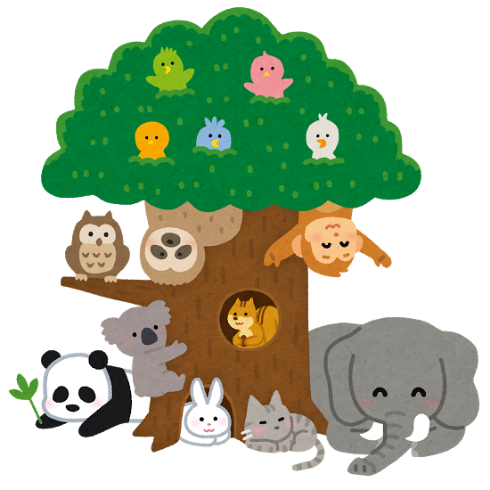 基礎研修の内容１．ピアサポートとは？２．ピアサポートの実際・実例３．（支援する上での）コミュニケーションの基本４．障害福祉サービスの基礎と実際５．ピアサポートの専門性	　話を聞いたり、参加している人と一緒に　考えたりします。また、研究の一環として　参加していただくので、始まる前と　終わった後に　簡単なアンケートを　行いますので、ご協力をよろしく　お願いします。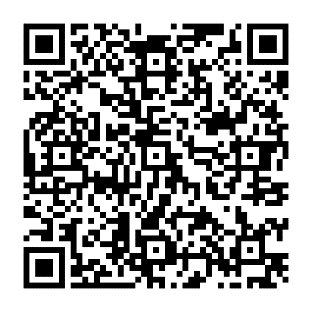 申込方法①メールにて申込みの方は下記の申込書に必要な事項を記入して、メールに添付して、peer.kaken@gmail.comまでメールにてお送りください。　②ネットからお申込みの方は以下の申込フォームから入力してください。https://forms.gle/bzrww1ujPrGqQpJL9参加申し込みの締め切りは10月25日です。＜研究代表者：早稲田大学　岩崎香　　〒359-1192埼玉県所沢市三ヶ島2-579-15　　メール：peer.kaken@gmail.com　電話：080-3271-7587令和２年度厚生労働科学研究費補助金（　障害者政策総合研究事業）                                                               障害者ピアサポートの専門性を高めるための研修に係る講師を担える人材の養成及 び普及のための研究障害者ピアサポーター養成基礎研修のご案内東京　　障害者ピアサポーター養成基礎研修　　参加申込書ふりがな男・女　　ご自宅住所〒　　　-　　　　電話番号：　Ｅメール：ご自宅住所〒　　　-　　　　電話番号：　Ｅメール：ご自宅住所〒　　　-　　　　電話番号：　Ｅメール：氏　名男・女　　ご自宅住所〒　　　-　　　　電話番号：　Ｅメール：ご自宅住所〒　　　-　　　　電話番号：　Ｅメール：ご自宅住所〒　　　-　　　　電話番号：　Ｅメール：□ 現在ピアスタッフとして勤務している人　　　　　□ ピアスタッフとして勤務予定がある人　　　　　　□ 福祉サービス事業所職員でピアを雇用している人　□ 福祉サービス事業所職員でピアの雇用を検討されている人　　　 	□ ピアスタッフになりたい人□ 現在ピアスタッフとして勤務している人　　　　　□ ピアスタッフとして勤務予定がある人　　　　　　□ 福祉サービス事業所職員でピアを雇用している人　□ 福祉サービス事業所職員でピアの雇用を検討されている人　　　 	□ ピアスタッフになりたい人□ 現在ピアスタッフとして勤務している人　　　　　□ ピアスタッフとして勤務予定がある人　　　　　　□ 福祉サービス事業所職員でピアを雇用している人　□ 福祉サービス事業所職員でピアの雇用を検討されている人　　　 	□ ピアスタッフになりたい人□ 現在ピアスタッフとして勤務している人　　　　　□ ピアスタッフとして勤務予定がある人　　　　　　□ 福祉サービス事業所職員でピアを雇用している人　□ 福祉サービス事業所職員でピアの雇用を検討されている人　　　 	□ ピアスタッフになりたい人□ 現在ピアスタッフとして勤務している人　　　　　□ ピアスタッフとして勤務予定がある人　　　　　　□ 福祉サービス事業所職員でピアを雇用している人　□ 福祉サービス事業所職員でピアの雇用を検討されている人　　　 	□ ピアスタッフになりたい人□ 現在ピアスタッフとして勤務している人　　　　　□ ピアスタッフとして勤務予定がある人　　　　　　□ 福祉サービス事業所職員でピアを雇用している人　□ 福祉サービス事業所職員でピアの雇用を検討されている人　　　 	□ ピアスタッフになりたい人障害（専門職の方は主たる対象とされている障害）の領域□身体　　　□知的　　　□精神　　　□発達　　　□高次脳機能　　　□難病　　　□その他障害（専門職の方は主たる対象とされている障害）の領域□身体　　　□知的　　　□精神　　　□発達　　　□高次脳機能　　　□難病　　　□その他障害（専門職の方は主たる対象とされている障害）の領域□身体　　　□知的　　　□精神　　　□発達　　　□高次脳機能　　　□難病　　　□その他障害（専門職の方は主たる対象とされている障害）の領域□身体　　　□知的　　　□精神　　　□発達　　　□高次脳機能　　　□難病　　　□その他障害（専門職の方は主たる対象とされている障害）の領域□身体　　　□知的　　　□精神　　　□発達　　　□高次脳機能　　　□難病　　　□その他障害（専門職の方は主たる対象とされている障害）の領域□身体　　　□知的　　　□精神　　　□発達　　　□高次脳機能　　　□難病　　　□その他＊勤務先がある方は以下もお書きください勤務先名称：＊勤務先がある方は以下もお書きください勤務先名称：＊勤務先がある方は以下もお書きください勤務先名称：＊勤務先がある方は以下もお書きください勤務先名称：業種役職勤務先住所　　〒　　　-　　　勤務先住所　　〒　　　-　　　勤務先住所　　〒　　　-　　　勤務先住所　　〒　　　-　　　勤務先住所　　〒　　　-　　　勤続年数　　　　　  年勤務先住所　　〒　　　-　　　勤務先住所　　〒　　　-　　　勤務先住所　　〒　　　-　　　勤務先住所　　〒　　　-　　　勤務先住所　　〒　　　-　　　勤務時間（週）　　　　　　　時間業務内容業務内容業務内容業務内容業務内容所持資格勤務先にご所属のピアスタッフの人数（ご自身も含め）　　　　　　　人勤務先にご所属のピアスタッフの人数（ご自身も含め）　　　　　　　人勤務先にご所属のピアスタッフの人数（ご自身も含め）　　　　　　　人勤務先にご所属のピアスタッフの人数（ご自身も含め）　　　　　　　人勤務先にご所属のピアスタッフの人数（ご自身も含め）　　　　　　　人所持資格研修会を受講しようと思った目的・動機研修会を受講しようと思った目的・動機研修会を受講しようと思った目的・動機研修会を受講しようと思った目的・動機研修会を受講しようと思った目的・動機研修会を受講しようと思った目的・動機参加するにあたって、必要な配慮がありましたら、お書きください参加するにあたって、必要な配慮がありましたら、お書きください参加するにあたって、必要な配慮がありましたら、お書きください参加するにあたって、必要な配慮がありましたら、お書きください参加するにあたって、必要な配慮がありましたら、お書きください参加するにあたって、必要な配慮がありましたら、お書きください